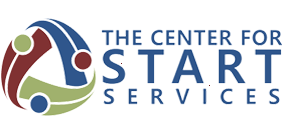 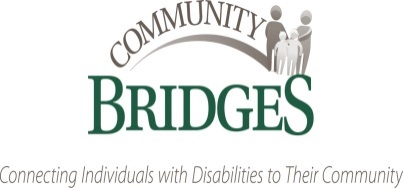 
NH START Resource CenterPlanned Stay SummaryPrimary Caregiver Contact Information Medications at AdmissionGoals at Admission (up to 3)Objectives 1, 2, 3, include assessments, activities, interventions, data collection, etc.)Progress on goals:Guest Name:Guest Name:Admission:Date:Expected Discharge:Date:Date:START Coordinator:START Coordinator:Region:Center Location:Center Location:Name:Phone:Address:DSM 5 Diagnosis at AdmissionPsychiatric DiagnosesIDD DiagnosesMedical ConcernsSocial Stressors MedicationDose/FrequencyPurposeGoal 1:Objective 1:Objective 2:Objective 3:Goal 2:Objective 1:Objective 2:Objective 3:Goal 3:Objective 1:Objective 2:Objective 3:Mood and ParticipationMood and ParticipationMood:While at the Resource Center, counselors rate each person’s mood on a five-point Likert scale (1 being very happy, 5 being very distressed).  On average, this person’s mood was .Participation:In addition to mood, a person’s participation in activities is also rated on a Likert scale (0 = Declined to participate, 1 = Observed, 2 = Partially participated, 3 = Fully participated).  Over the course of this person’s entire stay, their participation rating averaged Strengths, Skills, and InterestsStrengths, Skills, and InterestsStrengths observed during stay:Skills practiced this stay:Interests explored during this stay:RECOMMENDATIONS:Completed by:Name:Title:Date: